ДИНАСТИЯ КОРОЛЕВЫ ВИКТОРИИ1.	КОРОЛЬ ЭДУАРД VII   1841-191-  ПЕРВАЯ ВЕТВЬ В ЛИНИИ НАСЛЕДОВАНИИВиктория 1819 - 1901Дети Королевы Виктории:НАСЛЕДНИКсостояниеСУПРУГИ и ИХ РОДИТЕЛИ1 Альберт-Эдуард, принц Уэльский - позже король - Эдуард VII  1841-1910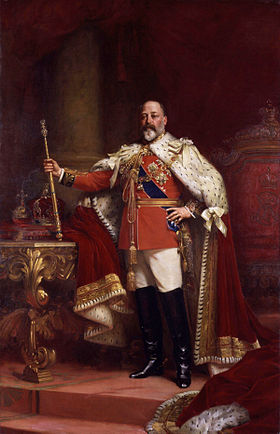 К  В 1863 году женился на Александре Датской (1844–1925) 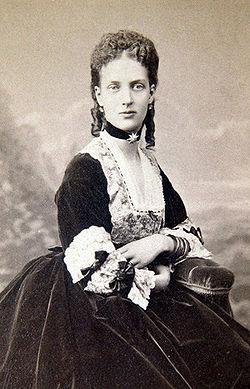 Отец король Дании Кристиана IXМать: Луиза Гессен-Кассельская Её старший брат Фредерик стал королём Дании, младший брат Вильгельм — королём Греции, а младшая сестра Мария София Фридерика Дагмара (Да́гмар), в православии Мария Фёдоровна — российская императрица, супруга Александра III, мать императора Николая II. Альберт Виктор 1864-1892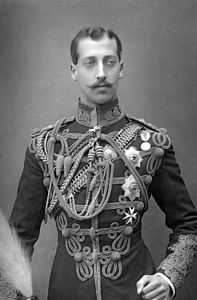 Хбыл обручён с Марией Текской (принцессой Мэй) ДЕТЕЙ НЕТскончался во время эпидемии гриппаГеорг V (1865 — 1936) 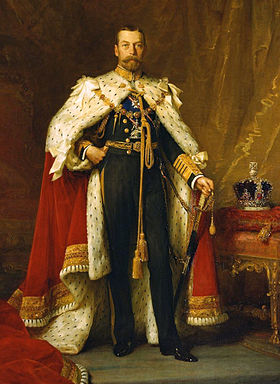 Король Соединённого Королевства Великобритании и Ирландии и Соединённого Королевства Великобритании и Северной Ирландии Император Индии Род: Виндзорская династия Дети:1. Эдуард (1894—1972) 2. Георг VI (1895—1952) 3. Мария (1897—1965) 4. Генри (1900—1972) 5. Георг (1902—1942)6. Джон (1905—1919)КМОРГАНАТ БРАК Мари́я Те́кская (при рождении Викто́рия Мари́я Авгу́ста Луи́за О́льга Паули́на Клоди́на Агне́сса 1867 – 1953)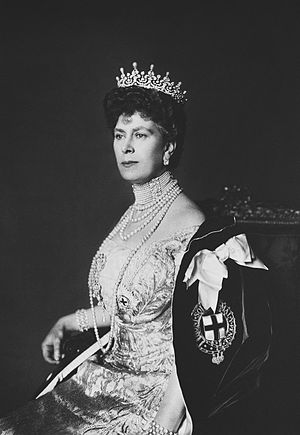 Отец: Франциск Текский(сын герцога Александра Вюртембергского, и венгерской графини Клодин Рхедей фон Кис-Рхеде).Мать: Мария Аделаида Кембриджская(дочь Адольфа Фредерика, герцога Кембриджского, и немецкой принцессы Августы Гессен-Кассельской. Через отца, Мария Аделаида была внучкой короля Георга III и двоюродной сестрой королеве Виктории)Её отец принадлежал к морганатической ветви королевского дома Вюртемберга и был сыном герцога Александра Вюртембергского, и венгерской графини Клодин Рхедей фон Кис-РхедеМать - дочь Адольфа Фредерика, герцога Кембриджского, и немецкой принцессы Августы Гессен-Кассельской. Через отца, Мария Аделаида была внучкой короля Георга III и двоюродной сестрой королеве ВикторииЭдуард VIII (1894-1072)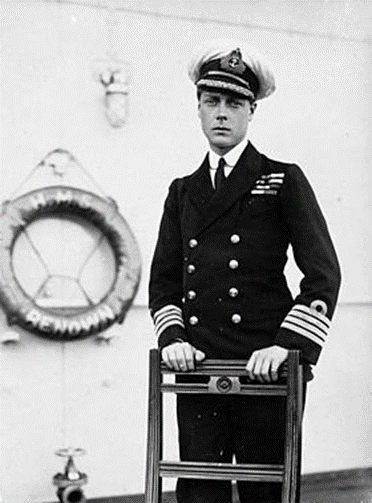 ДЕТЕЙ НЕТКСупруга: Бесси Уоллис Симпсон 1896-1986 (после отречения) 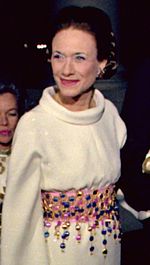 Отец: Текл Уоллис Уорфильд Дети:от первого брака; нет от второго брака; нет от третьего брака; нет 1.2.2 Гео́рг VI (крестильные имена Альберт Фредерик Артур Георг; 1895 —1952) — 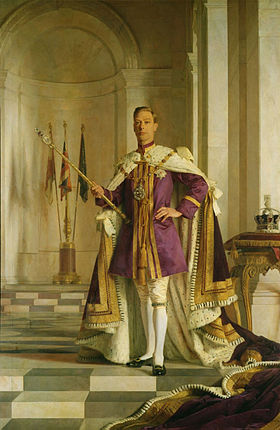 король Соединённого Королевства Великобритании и Северной Ирландии, Канады, Австралии и Южной АфрикиИмператор Индии Глава Содружества наций (с 1949)КМОРГАН БРАК Ле́ди Елизаве́та Анге́ла Ма́ргарет Бо́уз-Ла́йон (1900, Лондон — 2002)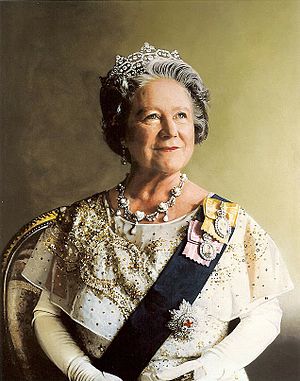 Ле́ди Елизаве́та Анге́ла Ма́ргарет Бо́уз-Ла́йон Отец: Клод Джордж Боуз-Лайон лорд Гламис – дворянин ШотландииМать: Сесилия Нина Кавендиш-Бентинк - графиня Стратмор и Кингхорнона не доверяла немцам и сказала Вудро Уайатту: «Никогда не доверяйте им».1.2.2.1 Елизавета (род. 1926)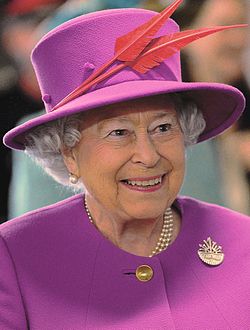 Королева Великобритании и Северной Ирландии Глава Содружества наций КФилипп Маунтбеттен 19211.2.2.1.1 Принц Чарльз, 1948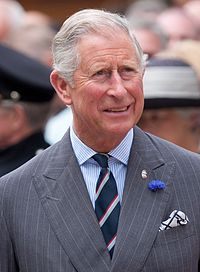 ХСупруги:Диана Спенсер 1961-1997 МОРГАНАТИЧЕСКИЙ  БРАК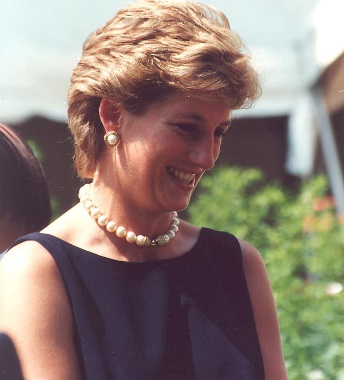 Камилла Паркер Боулз МОРГАНАТИЧЕСКИЙ БРАК разведенная ранее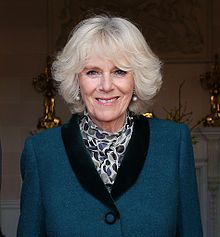 1.2.2.1.1.1 Уильям, 1982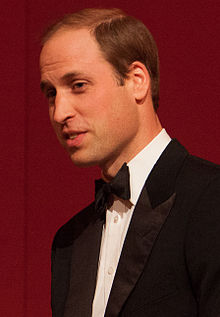 Дети:1.2.2.1.1.1.1 Джордж1.2.2.1.1.1.2 ШарлоттаХКэтрин, герцогиня Кембриджская 1982МОРГАНАТИЧЕСКИЙ БРАК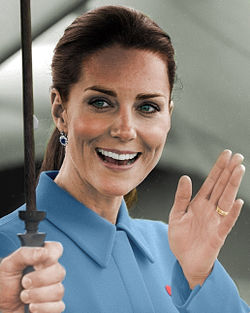 Отец: Майкл Фрэнсис Миддлтон Мать Кэрол Элизабет, урождённой Голдсмит1.2.2.1.1.2 Гарри 1984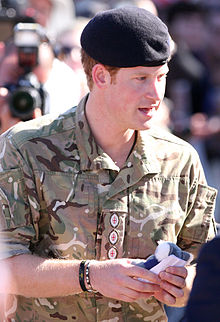 Хн/ж, детей нет1.2.2.1.2 Анна 1950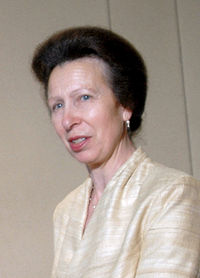 Хкапитан Марк Филлипс МОРГАНАТИЧЕСКИЙ  БРАК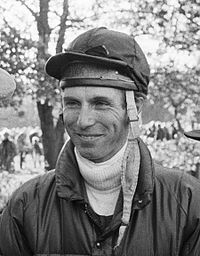       2. командер Тимоти Лоренс МОРГАНАТ БРАК1.2.2.1.2.1 Питер 1977Х1.2.2.1.2.2 Зара Филипс 1981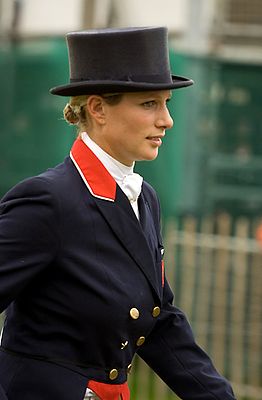 Дети: 1.2.2.1.2.2.1 Миа Грейс Тиндэлл 2014ХСупруг: Майк Тиндэлл МОРГАНАТ БРАК1.2.2.1.3 Эндрю, 1960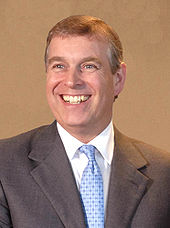 ХСара Маргарет Фергюсон 1959МОРГАНАТ БРАК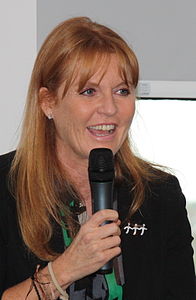 Отец: Рональд Фергюсон Мать: Сьюзан Райт1.2.2.1.3.1 Беатрис  1988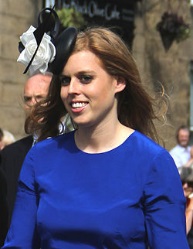 Х1.2.2.1.3.2 Евгения 1990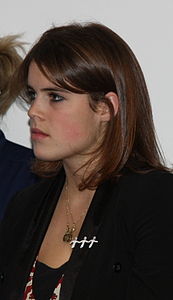 Х1.2.2.1.4 Эдвард 1964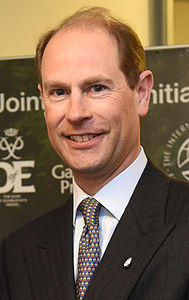 Дети:1.2.2.1.4.1 Луиза Виндзор 20031.2.2.1.4.2 Джеймс, виконт Северн 2007ХСофи 1965МОРГАНАТ БРАК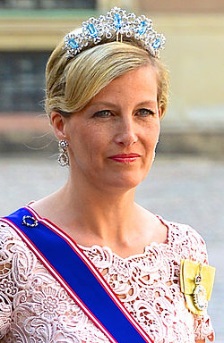 Отец: Кристофер Борнс Рис-Джонс (англ.931), бывший продавец автомобилей, Мать: Мэри О’Салливан1.2.2.2. Маргарет-Роуз (1930—2002)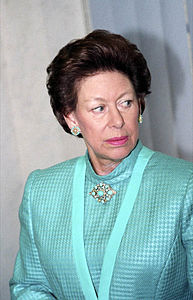 ХМОРГАН БРАК Супруг: Энтони Армстронг-Джонс фотограф, потомок мелкого валлийского дворянского рода, получивший титул графа Сноудонского и виконта Линли.1.2.2.2.1 Дэвид Армстронг-Джонс,виконт Линли (род. 1961),ХСерена Эллейн Стэнхоуп (Армстронг-Джонс)Charles Henry Leicester Stanhope [Stanhope] р. 20 июль 1945Virginia Alleyne Freeman-Jones [Freeman-Jones]1.2.2.2.1.1 Чарльз Армстронг-Джонс (1999)Х1.2.2.2.1.2 Маргарита Армстронг-Джонс, (2002)Х1.2.2.2.2 Леди Сара Чатто 1964Х1.2.2.2.2.1 Сэмюел Чатто 1996Х1.2.2.2.2.2 Артур Чатто 1999Хн/с1.2.3. Мария (1897—1965)
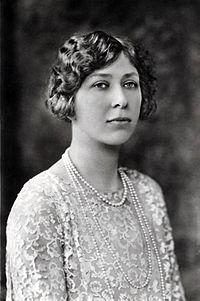 ХМуж Генри Ласеллс, 6-й граф ХэрвудМОРГАНАТИЧЕСКИЙ БРАКстарший сын Генри Ласеллса, 5-ый граф Хэрвуд и леди Флоренс Бриджмен.1.2.3.1 Джордж Ласеллс, 7-й граф Хэрвуд (1923 — 2011);Дети:1.2.3.1.1 Дэвид, 8-й граф Хэрвуд (1950 года)1.2.3.1.2 Джеймс Ласеллс (1953)1.2.3.1.3 Джереми Ласеллс (1955)Хженат (1949) на Марион Штайн, развелись в 1967; женат во второй раз (1967) на Патрисии Элизабет Такуэлл,от второго брака: 1.2.3.1.4 Марк Хьюберт Ласеллс (1964). Рожден вне брака, то не имеет права наследовать титул своего отца. Он женился на Анжеле Кершоу (1964) Дети:  1.2.3.1.4.1 Шарлотта Патрисия Ласеллс 1996 1.2.3.1.4.2 Имоджин Мэри Ласеллс 19981.2.3.1.4.3 Миранда Роуз Ласеллс 2000Джеральд Ласеллс (1924 — 1998); Дети: в каждом браке по одному ребёнку.Хженат (1952) на Ангеле Даудинг, развелись в 1978, женился во второй раз на Элизабет Коллингвуд,1.2.4 Генри (1900—1972)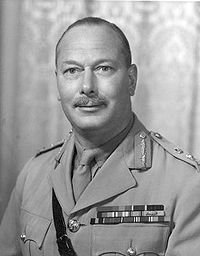 ХАлиса, герцогиня Глостерская 1901-2004МОРГАНАТИЧЕСКИЙ БРАК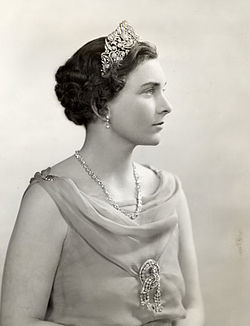 Отец: Джон Монтегю-Дуглас-Скотт Мать: Маргарет Бриджмен1.2.4.1 принц Уильям Глостерский (1941 —1972), погиб в авиационной катастрофе, Хне женат; ДЕТЕЙ НЕТ1.2.4.2  Ричард (1944),— герцог Глостерский,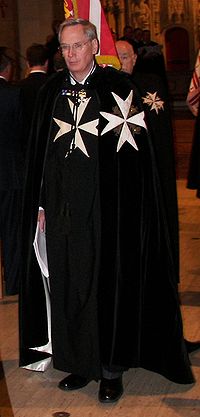 Хженат на Бригитте ван ДёрсМОРГАНАТИЧЕСКИЙ БРАК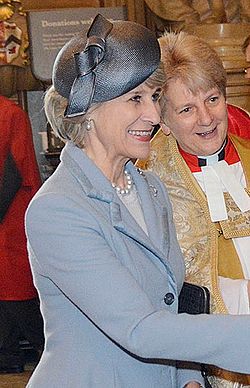 Отец: Эсген Хенриксен Мать: Вивиан ван Дерс1.2.4.2.1 Александр Патрик Грегерс Ричард Виндзор, граф Ольстер (1974) —двое детей: 1.2.4.2.1.1 Ксан Ричард Эндрю Виндзор, лорд Куллоден (род. 2007);1.2.4.2.1.2 Леди Козима Роуз Александра Виндзор (род. 2010);Хженился на Клэр Бут, 1977МОРГАНАТИЧЕСКИЙ БРАКв семье Роберта Бута (род.1948) и Барбары Патриши Хитчин.1.2.4.2.2 Леди Давина Елизавета Алиса Бенедикса (1977). Дети: 1.2.4.2.2.1 Сенна Льюис (2010);1.2.4.2.2.2 Тане Макута Льюис (2012);Хвышла замуж в 2004 году за Гарри Льюиса, МОРГАНАТИЧЕСКИЙ БРАК1.2.4.2.3 Леди Роуз Виктория Бирггита Луиза (род. 1980) Хвышла замуж за в 2008 году за Георга Гилмана, МОРГАНАТИЧЕСКИЙ БРАК1.2.4.2.3.1 Лила Беатрис Кристабель Гилман (2010);1.2.4.2.3.2 Руфус Гилман (2012).Х1.2.5 Георг (1902—1942)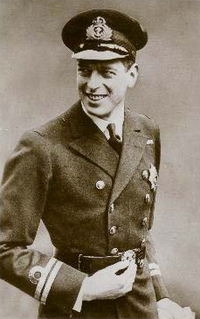 Состоял в многочисленных бисексуальных связях, в частности с Луи Фердинандом Прусским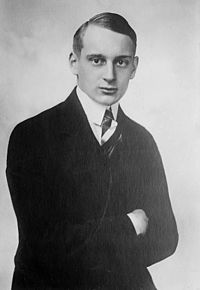 ХМарина Греческая и Датская 1906-19681.2.5.1 Эдвард (1935), герцог Кентский,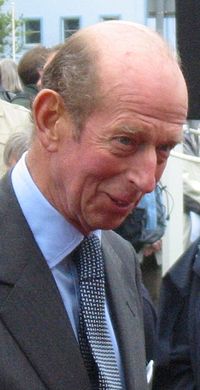 ХЕкатерина, герцогиня Кентская 1933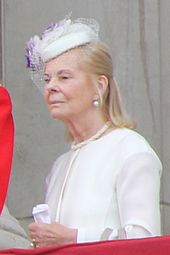 КАТОЛИЧКА1.2.5.1.1 Георг (Джордж), граф Сент-Эндрюс (1962) трое детей;Хженился на Сильвии Томассели, МОРГАНАТИЧЕСКИЙ БРАК1.2.5.1.2 Леди Элен Тейлор (род. 1964) четверо детей;Хвышла замуж за Тимоти Тейлора,МОРГАНАТИЧЕСКИЙ БРАК1.2.5.1.3 Лорд Николас Виндзор (1970) двое детей.Хженился на Паоле Дойме де Лупис де Франкопан,МОРГАНАТИЧЕСКИЙ БРАК1.2.5.2 Александра (1936)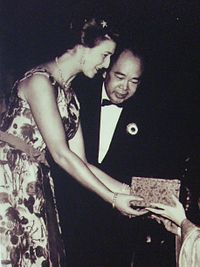 ХСупруг: Ангус Огилви (1928—2004) МОРГАНАТИЧЕСКИЙ БРАК1.2.5.2.1 Джеймс Огилви 1964, Дети: 1.2.5.2.1.1 Флора Александра Огилви, 19941.2.5.2.1.2 Александр Чарльз Огилви 1996Хженат, 30 июля 1988 года, на Юлии РоулинсонМОРГАНАТИЧЕСКИЙ БРАК1.2.5.2.2 Марина Виктория Александра Огилви, 1966 года; Дети:1.2.5.2.2.1 Мария Моуотт 19901.2.5.2.2.2 Христиан Александр Моуотт 1993Хвышла замуж, 2 февраля 1990 года за Павла Джулиана Моуотт, развелись 4 декабря 1997МОРГАНАТИЧЕСКИЙ БРАК1.2.5.3 Майкл (1942, родился за 6 недель до гибели отца)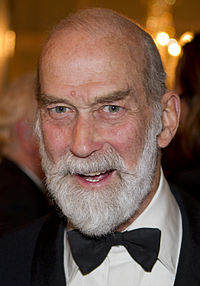 ХМОРГАНАТИЧЕСКИЙ БРАКСупруга Принцесса Майкл Кентская 1945 (урождённая баронесса Мария Кристина Анна Агнес Хедвига Ида фон Рейбниц) 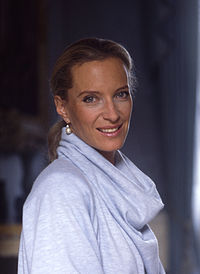 Ранее разведенная, КАТОЛИЧКАОтец: Гюнтер Хубертус, барон фон Рейбниц Мать: Мария Анна, графиня фон Сапари1.2.5.3.1 Лорд Фредерик Виндзор 1979 года; Один ребенок: 1.2.5.3.1.1 Мод Елизавета Дафна Марина (2013)Хженат, 12 сентября 2009 года на актрисе Софии Винклеман.1.2.5.3.2 Леди Габриэлла Виндзор, 1981 года1.2.6 Джон (1905—1919)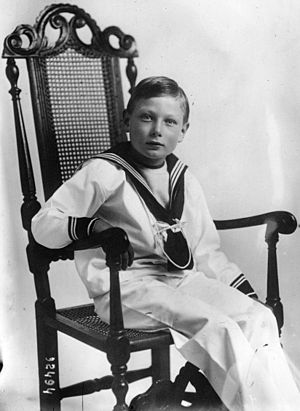 ХЖены нет, детей нет1.3 Луиза Виктория Александра Дагмар, Королевская Принцесса и герцогиня Файф(1867-1931)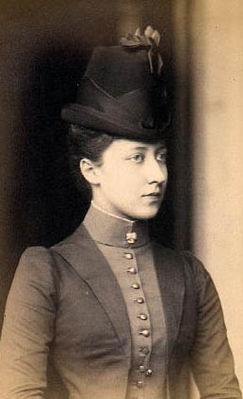 Супруг: Александр Дафф, 1-й герцог Файф 1849-1912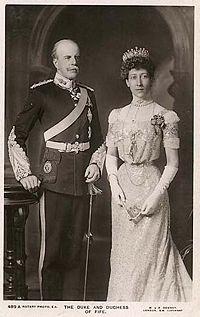 Александр Дафф родился в Эдинбурге, в семье Джеймса Даффа (внук 3-го графа Файф и наследник 4-го графа Файф) и его жены Агнес Хей, второй дочери Уильяма и Элизабет Хей (незаконно рожденная дочь короля Вильгельма IV) С 1863 по 1866 год он обучался в Итонском колледже.1.3.1 Дафф, маркиз МакдуфХ1.3.2 Александра (1891 — 1959) 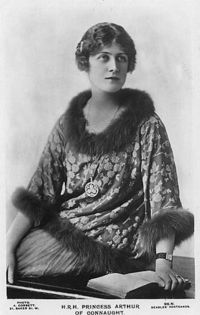 1.3.2.1 Принц Алистер Коннаутский, впоследствии 2-й герцог Коннаутский (9 августа 1914 — 26 апреля 1943)ДЕТЕЙ НЕТХМуж - двоюродный брат 3.2. принц Артур Коннаутский (1883 — 1938) 1.3.3 Мод (1893 — 1945)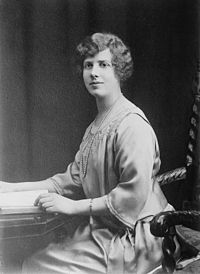 ХМОРГАН БРАК Муж Чарльз Карнеги, 11-й граф Саутеск, (сын шотландского дворянина)1.3.3.1 Джеймс Карнеги, 3-й герцог Файф 1929 - 2015ХМОРГАН БРАК Кэролайн Дьюара (1956-66) – отец  - Генри Дьюара, 3 барон Фортевиот,  Мать – Синтия Старки1.3.3.1.1 м/рожденный 1958Х1.3.3.1.2 Леди Александра Клэр Карнеги (1959) ХМ Б Марка Флеминга Этерингтон (1962)1.3.3.1.2.1 Амелия Итерингтон  (2001),Хн/с1.3.3.1.3 Дэвид Чарльз Карнеги 4 герцог Файф (1961)М Б Кэролайн Энн, дочь Мартина Брайан Бантинг и Вероники Мэри1.3.3.1.3.1 Лорд Чарльз Карнеги  (1989),Хн/ж1.3.3.1.3.2 Джордж  Уильям Карнеги (1991)Хн/ж1.3.3.1.3.3 Хью Александр Карнеги (1993)Хн/ж1.3.3.1.4 Кэролайн Энн Бантинг  (1961) Хн/ж1.4 Виктория  Великобританская и                   Ирландская (1868 —  1935)        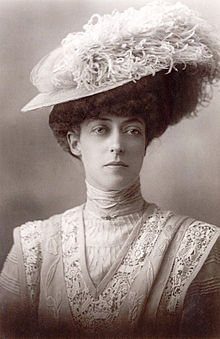 ХСемьи и детей нет1.5 Мод, 1869-1938    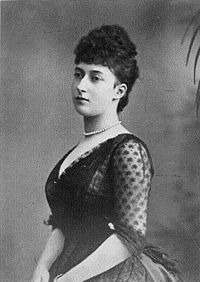 замужем за королем Норвегии Хоконом VII 1872-1957Род: Глюксбурги 1.5.1 Улаф V (1903 -  1991)        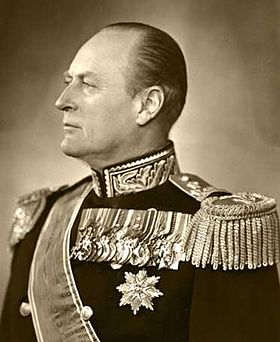 Марта Шведская 1901-19541.5.1.1 Рангхильда Норвежская             1930-2012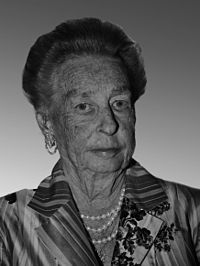 1.5.1.1.1 Хокон (1954)1.5.1.1.2. Ингеборга (1957)1.5.1.1.3. Рангхильда (1968)ХМОРГАН БРАК муж господин Эрлинг Свен Лоренцен. Лоренцен родился в 1923 года в Осло. Родители занимались торговлей1.5.1.2 Астрид Норвежская 1932           1.5.1.2.1 Cathrine Ferner (1962)1.5.1.2.2 Benedikte Ferner (1963)1.5.1.2.3 Alexander Ferner (1965)1.5.1.2.4 Elisabeth Ferner (1969)1.5.1.2.5 Carl-Christian Ferner (1972)ХМОРГАН БРАК В январе 1961 года принцесса вышла замуж за Юхана Мартина Фернера (сын портного, да еще и разведенный), пять детей1.5.1.3 Харальд V (1937)  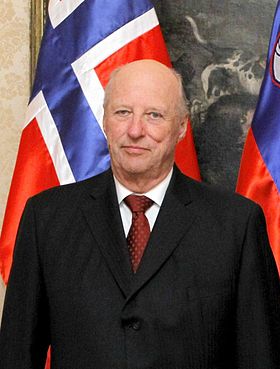 ХМОРГАН БРАК Соня Харальдсен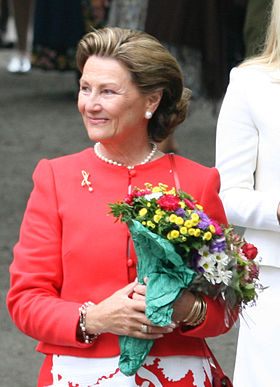 1.5.1.3.1 принцесса Марта Луиза 1971  Дети: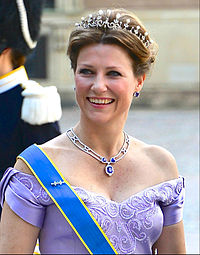 1.5.1.3.1.1 Мод Ангелика Бен (2003), 1.5.1.3.1.2 Леа Айседора Бен (2005), 1.5.1.3.1.3 Эмма Таллула Бен (2008))Хморган брак с Ари Бен, 1972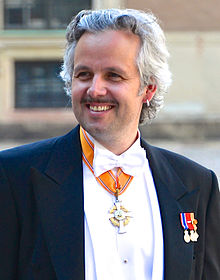 1.5.1.3.2 кронпринц Хокон 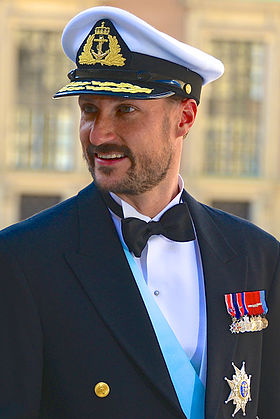 Дети:1.5.1.3.2.1 Мариус Борг Хёйби, 19971.5.1.3.2.2. Ингрид Александра 20043. Сверре Магнус 2005ХМОРГАН БРАК с Метте-Марит 1973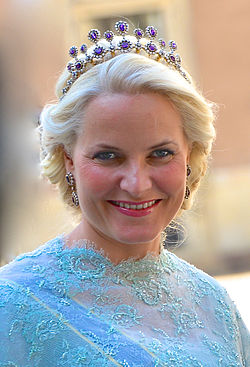 1.6 Джон 1871                                                    ХУмер младенцем